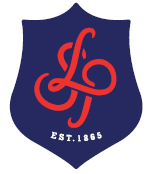 Pre-assessment content reviewPre-assessment skills reviewPost-assessment reviewRevision planning Subject: PhysicsYear: Y12Topic: 3.4.2 MaterialsWhat and Why “What are the required properties of materials for specific tasks. Requirements could include the object been elastic, brittle, ductile, malleable, strong or tough. Why is it important to know the strength of a material and how it behaves under various conditions? A method to investigate these factors involves knowing the Young’s modulus of the material.”Key termsAlloyBreaking stressBrittleDensityDuctileElastic deformationElastic energyElastic limitExtensionHooke’s lawLimit of ProportionalityMassLoadPascalPlastic deformationSpring constantStiffnessStrongTensile strainTensile stressUltimate tensile stressVolumeYield pointYoung’s ModulusSpecification pointPre-readingApplication and Assessment (date)Home learning Extension – Cultural Capital and Reading3.4.2.1: I can determine the density of regular and irregular objects.I can apply the Hooke’s law equationand plot a graph and find the spring constant.I can determine the elastic energy and by using a graph or by calculation.I can describe elastic, plastic, fracture and brittle behaviour.I can interpret stress-strain graphs3.4.2.2: I can calculate the Young’s modulus mathematically and graphically.To describe a method to determine the Young’s modulusUse the Oxford AQA AS textbook p.184-193. Look at other textbooks in the library for alternative ideas, explanations and diagrams.YouTube Videos:(1) Young’s modulus, required practicalhttps://www.youtube.com/watch?v=aGS_tYML3HQ(2) Brittle and ductile failure(3) Hooke’s law: mechanical properties of solidsWebsites:http://physicsnet.co.uk/a-level-physics-as-a2/materials/young-modulus/https://coolscienceexperimentshq.com/simple-experiments-to-learn-about-density/Practicals:(1) Required Practical 4: Determination of the Young’s modulus of copper(2) Determine the spring constant using Hooke’s lawAssessment:Minitest on Materials (4th week Jan)Multiple choice test on Mechanics (1st week Feb)(1) Review the key terms(2) Research and produce a report on the use of materials (CPAC 5)Make notes on each topic and complete the exam style practice questions(1) School visit: Millennium Bridge. Measurements to analyse data in the labReading:Blade of Light: The Story of theMillennium Bridge By Deyan SudjicI feel secure inI need to focus onMy action planI feel secure inI need to focus onMy action planWeaknesses in content knowledgeSkills I need to focus onMy action planRetest / review – teacher and student commentRetest / review – teacher and student commentRetest / review – teacher and student commentSpec pointNotes completeRevision materialsPast paper Qs Timed conditions